Οι χώροι του σχολείου μας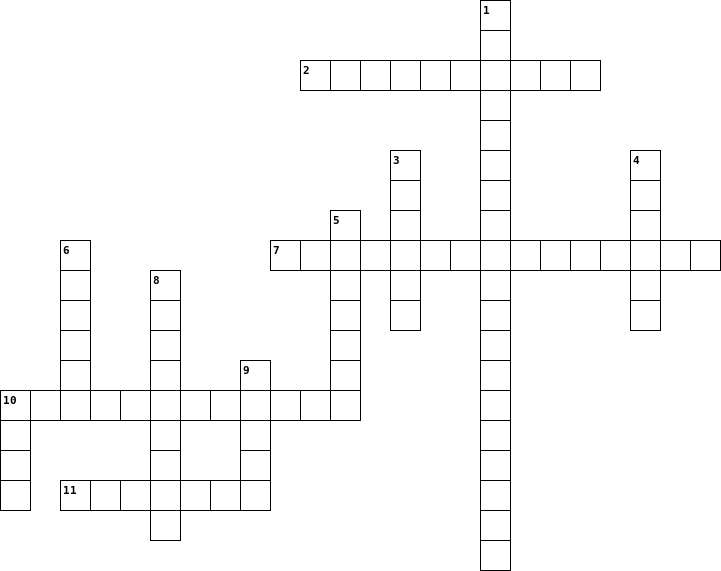 Στις φωτογραφίες φαίνονται οι χώροι ενός σχολείου. Ονομάζω τον κάθε χώρο (το σταυρόλεξο θα με βοηθήσει να θυμηθώ χρήσιμο λεξιλόγιο).Περιγράφω πώς είναι ο κάθε χώρος (Τι σχήμα έχει; π.χ. μεγάλος/μικρός,  ανοικτός/κλειστός, στεγασμένος, κ.ά.).Επιλέγουμε τέσσερις χώρους του σχολείου μας (από το σταυρόλεξο) για να τους ζωγραφίσουμε πιο κάτω. Στη συνέχεια τους περιγράφουμε.Τι δραστηριότητες κάνουμε στον χώρο αυτό; (μάθημα, παίζουμε, ψωνίζουμε, κ.ά.)Σε ποιο μέρος του σχολείου βρίσκεται; (π.χ. μπροστινό/πίσω μέρος, ισόγειο, πρώτος όροφος, δίπλα/κοντά σε τι;, κ.ά.)Τι υπάρχει εκεί; (καρέκλες, θρανία, φυτά, πλακόστρωτο, παιχνίδια, κ.ά.)____________________________________________________________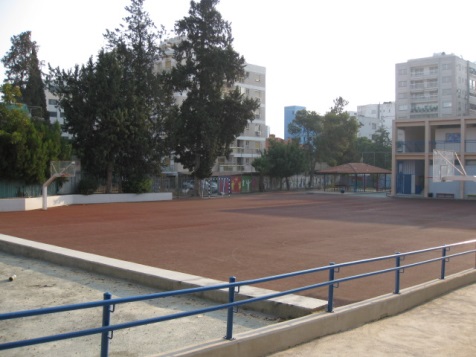 ____________________________________________________________________________________________________________________________________________________________________________________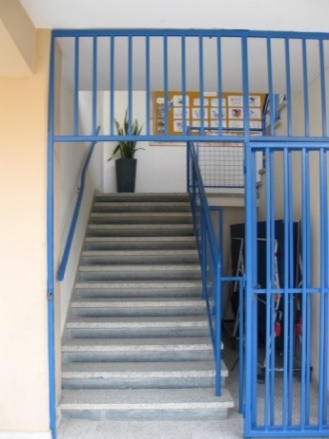 ________________________________________________________________________________________________________________________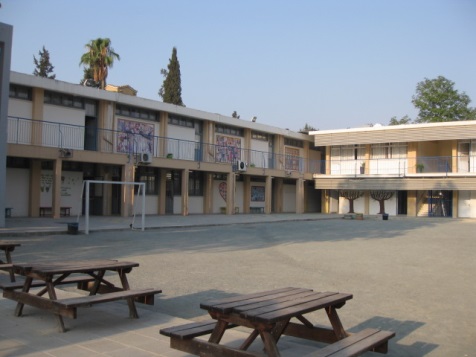 ________________________________________________________________________________________________________________________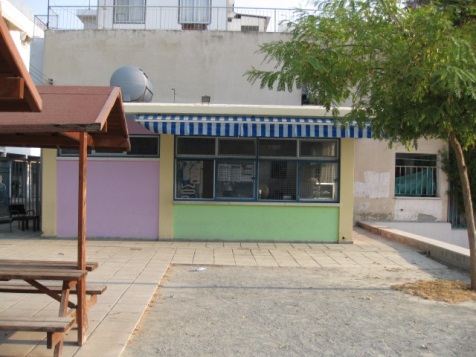 ________________________________________________________________________________________________________________________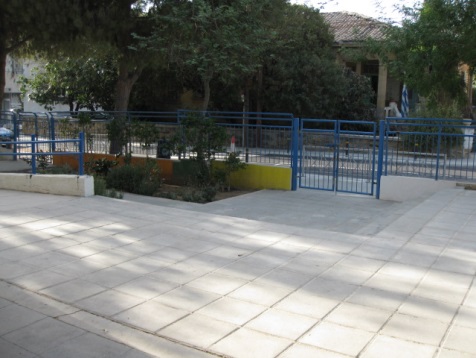 ________________________________________________________________________________________________________________________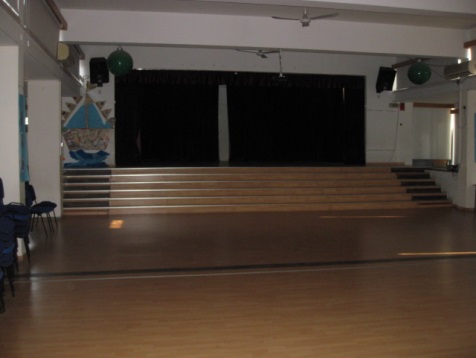 ________________________________________________________________________________________________________________________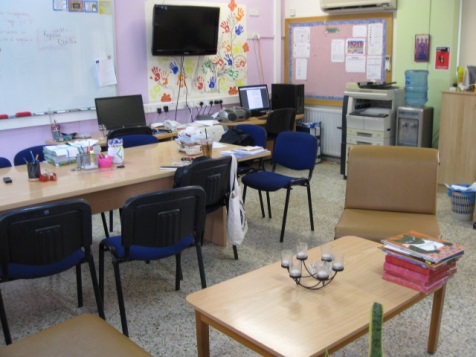 ________________________________________________________________________________________________________________________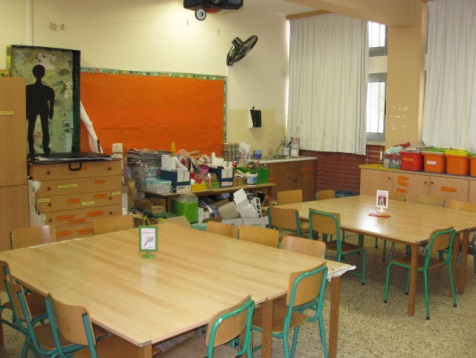 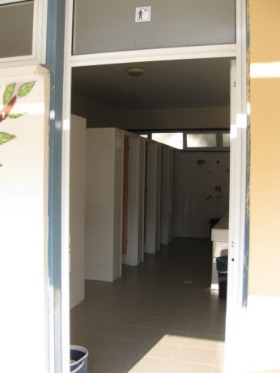 ________________________________________________________________________________________________________________________…………………………………………………………………………………………………………………………………………………………………………………………………………………………………………………………………………………………………………………………………………………………………………………………………………………………………………………………………………………………………………………………………………………………………………………………………………………………………………………………………………………………………………………………………………………………………………………………………………………………………………………………………………………………………………………………………………………………………………………………………………………………………………………………………………………………………………